Škola vlídnějšího zacházení se Zemí, včetně zvířat a lidí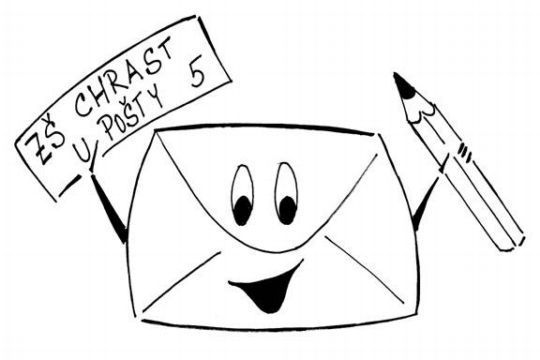 Preventivní plán  pro školní rok 2022/2023Preventivní program vychází z těchto materiálů:Zákon o ochraně zdraví před škodlivými účinky…Zákon č. 65/2017 Sb. o ochraně zdraví před škodlivými účinky návykových látek v platném zněníŠkolský zákonZákon č. 561/2004 o předškolním, základním, středním, vyšším odborném a jiném vzdělávání (školský zákon) v platném zněníO pedagogických pracovnícíchZákon č. 563/2004 Sb. o pedagogických pracovnících a o změně některých zákonů v platném zněníZměny zákonůZákon č. 562/2004 Sb., kterým se mění některé zákony v souvislosti s přijetím školského zákona   Vyhlášky          Novela Vyhlášky č.72/2005 Sb. o poskytování poradenských služeb ve školách a školských poradenských zařízeních - Vyhláška č. 607/2020 Sb. v platném zněníMETODICKÉ POKYNY Obsahuje metodická doporučení a metodické pokyny v oblasti primární prevence rizikového chování schválená vedením MŠMT:Metodické doporučení k primární prevenci rizikového chování u dětí a mládeže (Dokument MŠMT č.j.: 21291/2010-28) – včetně aktualizací příloh Metodický pokyn ministryně školství, mládeže a tělovýchovy k prevenci a řešení šikany ve školách a školských zařízeních (č. j. MŠMT-21149/2016)Charakteristika školy:ZŠ Chrast je maloměstskou školou, v níž se vzdělávají žáci nejen z Chrasti, ale denně dojíždí i žáci z okolních obcí. Do školy nastoupilo v letošním školním roce k  1. 9. 2022 – 492 žáci, kteří se vzdělávají ve  22 třídách. Na prvním stupni vyučujeme paralelně ve dvou, na druhém stupni ve třech paralelních třídách. Součástí školy jsou: 5 oddělení školní družiny, školní klub, zrekonstruovaná školní jídelna a nová přístavba s moderním vybavením učeben.Školu tvoří dvě propojené budovy spojené chodbou se sportovní halou. Ve školním roce 2022/2023 vzděláváme žáky podle učebního plánu Školní vzdělávací program pro základní vzdělávání – Škola vlídnějšího zacházení se Zemí, včetně zvířat a lidí ve všech ročnících. Žáci se specifickými vzdělávacími potřebami pracují pod vedením asistentek a asistenta pro reedukaci a jsou integrováni na základě doporučených opatření PPP v Chrudimi a Pardubicích, SPC ve Skutči.Škola se zapojuje do mnoha projektů, žáci se účastní soutěží a olympiád. Pedagogové organizují pro žáky během školního roku exkurze a projektové dny, které doplňují výuku. Žáci navštěvují kulturní akce, akce města, mají možnost získat divadelní předplatné do VČ divadla v Pardubicích. Škola nabízí žákům zájmové kroužky.Od 1. 9. 2022 vstupuje v platnost nový školní řád.Vybavení školy:Škola je dobře vybavena po stránce materiální i technické. Pro výuku využíváme odborné učebny.Škola má vybavenou počítačovou učebnu, která nyní splňuje požadavky na kvalitní výuku a rozvoj ICT gramotnosti žáků a vybudováno dopravní hřiště přímo v areálu školy, které bude sloužit k výuce dopravní výchovy. V loňském roce se dokončila přístavba nového pavilonu školy, kde mohou žáci a pedagogové využívat 4 odborné učebny - fyziky, chemie, dílny, jazyková laboratoř). Každý žák má vlastní šatní skříňku.Před budovou školy je malé dětské hřiště s průlezkami, venkovní hřiště s umělým povrchem, dopravní hřiště a venkovní učebna. Disponujeme malou tělocvičnou a velkou sportovní halou, nově zprovozněnou po rekonstrukci, do které je vchod přímo z chodby školy a je vybavena sociálním zázemím. Při vzdělávání žáků využíváme odpovídající učební materiály, učebnice i pomůcky. Je využíván i výukový software a každá třída je vybavena interaktivní tabulí. Školní žákovská knihovna je postupně doplňována novými knižními tituly, na jejichž zakoupení se částečně podílí i samotní žáci dvakrát ročně sběrem starého papíru. Všichni pedagogičtí pracovníci mají k dispozici notebooky. Veškeré počítače jsou připojeny k internetové síti.Škola zabezpečuje pro své žáky i učitele bezpečné prostředí, podílí se na ochraně jejich zdraví – psychického i fyzického. Ve výuce je dodržován pitný režim a relaxační chvilky.Rizikové faktory školy:K nejčastějším rizikovým faktorům patří ničení školního majetku,  výskyt kouření – el.cigarety, experimentování s nikotinovými polštářky, konzumace energetických nápojůě posmívání a počátky šikany. V některých třídách dlouhodobě řešíme problémové chování v kolektivu. Zvýšenou pozornost věnujeme nově příchozím žákům, kteří nastupují ze ZŠ Zaječice do 6. ročníků. V letošním školním roce proběhl prožitkový kurz Zajoch pro stmelení tří tříd žáků 6. ročníků podle hygienických doporučení a pravidel pro pobyt žáků ve škole od 1. 9. 2020. Ve všech třídách je nutný průběžný monitoring vyučujících ajejich vzájemná spolupráce při odhalování varovných signálů jakéhokoliv rizikového chování. Rizikovými místy jsou WC, přesun žáků z oběda k šatním skříňkám při odchodu domů ze školy, doba přestávky, kdy učitel odejde z hodiny a na chodbu přichází učitel či asistent vykonávající dohled. U některých žáků je nutnost sledovat a ověřovat vyšší počet zameškaných hodin ve výuce – vždy se řeší se zákonnými zástupci, třídním učiteli, popř. s OSPOD.Personální preventivní tým:Ředitelka školysleduje efektivitu prevence rizikového chováníspolupracuje se školským poradenským pracovištěmsleduje problémy v kontextu celé školydělá personální a organizační opatření ke zlepšení vzájemného soužití ve školev případě potřeby svolává výchovnou komisi za účasti zákonných zástupců, učitelů, pracovníků orgánů péče o dítě apod.Metodička prevence 1. stupně (splňující kvalifikační předpoklady) a metodička prevence 2. stupně (splňující kvalifikační předpoklady) vytváří preventivní program a podílí se na jeho realizaciv případě vzniklého problému dává učitelům podněty k nápravěkomunikuje a spolupracuje s vedením školy, třídními učiteli, výchovným poradcempodílí se na řešení a minimalizaci rizikového chování ve školeindividuálně komunikuje s problémovými žákyúčastní se rozhovoru se zákonnými zástupci problémových žáků a výchovných komisíkoordinuje předávání informací o problematice rizikového chováníje součástí školského poradenského pracoviště, má odpovídající kvalifikacidokumentuje průběh preventivní činnosti na školehodnotí realizaci preventivního plánumetodička pro 1. stupeň bude v rámci primární prevence vést lekce programu na rozvoj sociálních dovedností žáků Kočičí zahrada podle možností v souladu s hygienickými opatřeními dle časových možností ve 4. třídách začlenění projektu Světové školy – Svět ve výuce, s příběhem Největší přání, realizuje metodička prevence 1. stupněVýchovný poradce a výchovný poradce pro kariérové poradenstvíkoordinuje s metodikem prevence preventivní aktivity školyje součástí školského poradenského pracoviště, má odpovídající kvalifikacinavrhuje výchovná a preventivní opatřenínavrhuje ředitelce školy svolání výchovné komisevede individuální konzultace se žáky, zákonnými zástupciinformuje o možnostech odborné péče a další pomocizaměřuje se na žáky se speciálními vzdělávacími potřebamiobrací se na sociální odbor a kurátory v případě podezření na problémy v rodině či porušování zákonaposkytuje kariérové poradenství a poradenskou činnost při volbě povoláníshromažďuje zprávy o žácích, kteří jsou v poradenské péči, předává je všem vyučujícím, koordinuje vytváření PPO (Plán podpůrných opatření),  IVP (Individuální vzdělávací plán) a práci vyučujících podle IVP, zapracování podpůrných opatření pro žáky se SVP do výuky, koordinuje tvorbu PLPP (Plánu pedagogické podpory)Třídní učitel, učitelévěnují se v rámci výuky rozvoji kompetencí žáků v oblasti sociálních dovednostíučí podle principů a metod v souladu s koncepcí školyprovádí průběžnou diagnostiku žáků a třídyna pedagogických radách vzájemně hodnotí uplynulé obdobíkonzultují vzniklé problémy a navrhují opatřeníspolupracují s metodikem prevence a výchovným poradcem2. Začlenění primární prevence do ŠVP:Škola nepřijímá odpovědnost za výchovu ke zdravému životnímu stylu. Škola jen pomáhá zákonným zástupcům v rozvoji žáka jeho vzděláváním a socializací ve skupině spolužáků. Prevence založená ve společnosti předpokládá řadu spolupracujících složek. Vedle rodiny a školy jsou to orgány sociálně právní ochrany dětí, zdravotnická zařízení, poradenské instituce ve školství, policie, kulturní střediska, zájmové organizace apod. Škola usiluje o integraci preventivních aktivit, které sama poskytuje se službami specializovaných zařízení.Ve výuce jsou žáci vzděláváni v následujících oblastechvýchova k etickým a právním normám – v rámci Prvouky, Vlastivědy, VOS, VKO, Informatiky, exkurzí…výchova ke zdravému životnímu stylu – Prvouka, Přírodověda, Přírodopis, VOS, Informatika, TV a všech aktivit souvisejících s průřezovými tématy OSV a EVVOrozvoj sociálních dovedností (social - skills) a dovedností sebeovlivnění  (self-management) – napříč všemi předměty v každé věkové kategoriibudování pocitu sounáležitostiCíle PP:Škola se zaměřuje na vytváření bezpečného prostředí pro žáky i učitele. Klademe si za cíl vzdělávat žáky v oblasti ochrany zdraví a postupně je vést ke zdravému a plnohodnotnému prožívání života. Toho se snažíme docílit pomocí působení specifické a nespecifické prevence v rámci vzdělávacích oblastí a činností prováděných v souvislosti s povinnou školní docházkou.Primární prevence u žáků je zaměřena ve škole především na následující formy rizikového chování:agrese, násilí, šikanazáškoláctvíkriminalitu, delikvenci a vandalismusrizikové sporty rizikové chování v dopravěxenofobie, rasismus, intolerance, antisemitismus a extremismusužívání návykových látek (vč. alkoholu a tabáku), anabolik, léků, energetických nápojůporuchy příjmu potravysebepoškozovánínetolismus, gambling a kyberšikana, divácké násilíkomerční sexuální zneužívání dětí, rizikové sexuální chování, rizika HIV/AIDS, prostituce a obchod s lidmisyndrom CAN, formy domácího násilínegativní působení sekt a nebezpečná náboženská hnutípříslušnost k subkulturámDlouhodobý cílrozvíjet u žáků psychosociální dovednosti (soběstačnost, důstojnost, seberealizaci…)rozvíjet pocit sounáležitostirozvíjet adaptabilitu (účast na aktivitách, schopnost žít s druhými lidmi, zvolit si profesi, řešit své problémy, schopnost samostatně se rozhodovat…)rozvoj činnosti školského poradenského pracoviště rozšířeno o školního psychologasnižování četnostiprojevů rizikového chováníprevence hazardních her (včetně on-line)Krátkodobý cílsledování potřeb v oblasti primární prevencezkvalitňování práce třídních učitelů při práci s kolektivem třídyomezit ničení školního majetkusledovat chování žáků o přestávkách (fyzické kontakty, vulgární výrazy, nevhodné projevy chování)zamezit počátečním projevům rizikového chování již u žáků 1. stupnězajistit preventivní programy zaměřené na konkrétní formy rizikového chování zaměřit se na sledování rizikového chování v kolektivu tříd3.1. Cílové skupiny preventivního programuU žáků se zaměřujeme na:společné vytvoření pravidel soužití mezi žáky a učitelizvyšování zdravého sebevědomí žákůrozvoj schopnosti diskutovat, komunikovat, řešit problémy a konfliktyrozvoj schopnosti klást otázky, vyjádřit svůj názor, umění říct „ne“vytváření vztahů důvěryzvládání náročných fyzických a duševních situacívyrovnání se s neúspěchemZvlášť se zaměřujeme na žáky ze sociálně slabšího a málo podnětného prostředí, žáky s nedostatečným prospěchem a některými typy specifických poruch chování a učení.Učitelé:vedení školy podporuje další vzdělávání učitelů a týmovou prácisnaží se chránit zdraví žáků před zanedbáváním výchovy a nedůslednou ochranou před škodlivými vlivyvytváří pozitivní atmosféruumožňují důvěryhodné a dostupné poradenstvívěnují se preventivním tématům i v rámci tzv. „čtvrthodinek“ na 1. stupni a na 2. stupni v rámci pondělních třídnických hodin VOS (Výchova osobnosti)poskytují metodičkám prevence zpětnou vazbu (prostřednictvím záznamového archu) o obsahu a vhodnosti již uskutečněného preventivního programu ve tříděna konci školního roku předají přehled o počtu žáků, u nichž se projevily formy rizikového chovánívedou si záznamy o řešení případůinformují metodičky prevence o jakémkoliv podezření či výskytu rizikového chování žákůvyužívají průběžných nabídek webových portálů a institucí v letošním školním roce budou základní primární prevenci poskytovat třídní učitelé v rámci třídnických hodin, třídních chvilek a začleňovat jednotlivá témata do vyučovacích předmětů. Zápis provedou do třídní knihy do – interní poznámky. Manuálem pro časovou dotaci hodin slouží tabulka Návrh na rozvržení 9 témat jednotlivých oblastí rizikového chování ve 4 věkových kategoriích.Zákonní zástupci:Do systému informování jsou zapojeni všichni zákonní zástupci. Zvláštní pozornost je věnována skupinám zákonných zástupců tříd, kde se vyskytly rizikové formy chování jako šikana nebo výskyt drog včetně alkoholu. Individuální pozornost je pak věnována zákonným zástupcům žáků, u kterých byl zjištěn výskyt návykových látek, konzumace alkoholu a kouření, zákonným zástupcům žáků – agresorů i obětí v případech šikany.při vstupu do školy je zřízena informační nástěnka s aktuálními informacemi pro žáky i a zákonné zástupce mnoho let funguje schránka důvěry zákonní zástupci jsou na třídních schůzkách a na webových stránkách školy informováni o realizaci preventivního programu 4. Vnitřní informační zdroje:V prvním patře vedle počítačové učebny na nové budově je umístěna nástěnka bezpečného internetuUčitelé využívají materiály ověřených webových zdrojů – Saferinternet, E-Bezpečí, Byl jednou jeden život, Ježkovy voči, Jeden svět na školách, Záchranný kruh apod.Na webu školy jsou uvedena jména metodiček prevence i výchovné poradkyně s jejich e-mailovými adresami.Škola účinně blokuje hazardní servery na své internetové síti (počítačová učebna, wifi) a stanovuje jasná pravidla pro používání informačních technologií.5. Vnější informační zdroje:Průběžně aktualizované informace z oblasti prevence získáváme z webového portálu MŠMT, ČŠI a Školského portálu Pardubického kraje.Využíváme informací doporučených a ověřených webových stránek.Každým rokem využíváme nabídky preventivních programů PPP Chrudim, ACET, VZP, Šance pro tebe, Archy apod. Spolupracujeme s okresním metodikem prevence, krajským koordinátorem prevence, pracovníky neziskových organizací regionu. Využíváme možnosti konzultace a rady PhDr. Šmejdové z PPP Pardubice a Mgr.et Mgr. et Mgr.  Soni Křížové z Výchovného ústavu v Brandýse nad Orlicí, Vysoké Mýto6. Strategie a metody:Vztah učitel – žákBudujeme důvěru mezi žákem a učitelem takovým způsobem, aby žák věděl, že sekdykoliv může na učitele obrátit a bude respektován jeho názor i jeho potřeby. Učitel se zajímá o žáka, podněcuje jeho dialog. Učitel si získává důvěru žáka i prostřednictvím budování vztahu s rodinou, sociálním prostředí žáka. Při řešení problémů je učitel otevřen komunikaci se žákem, zákonnými zástupci, ostatními učiteli, výchovným poradcem a metodikem prevence. Na základě dosažení dohody o společných cílech a postupech dochází k celkové podpoře žáka.Skupinová práceŽáci značnou část výuky pracují ve dvojicích či skupinách. Při projektových dnech i napříč třídami. Učitel věnuje pozornost spolupráci ve skupinách, podporuje naslouchání, zapojení všech žáků dané skupiny, reflektuje s žáky skupinovou práci a podporuje tak kompetenci týmové práce, řešení konfliktu a kompetence sociální interakce. Žáci se učí diskutovat, vyjadřovat a obhajovat své názory, naslouchat spolužákům a vhodně reagovat na kritiku. Jednou z možností je vedení komunitního kruhu, ve kterém má každý právo diskutovat na základě určených pravidel diskuse, sdílet své pocity, obavy, radosti, zážitky, podněty k životu ve třídě, klást otázky.Projektové vyučování a celoškolní projektyV rámci projektů se žáci mohou blíže seznámit s děním okolo sebe a s aktuálními tématy. Umožňuje intenzivní spolupráci tříd v rámci ročníku. Celoškolní projekty podporují práci žáků napříč ročníky i třídami, Žáci mají možnost se vzájemně poznávat a učí se spolupracovat se staršími či mladšími spolužáky. Jde o důležitý prvek prevence šikany starších žáků vůči mladším.Projekty také slouží jako platforma pro realizaci průřezových témat (např. Jak žijí děti na světě, Den Země a zdraví).Individuální hodnocení, sebehodnocení, zpětná vazbaŽáci dostávají komplexní zpětnou vazbu od učitelů. Jsou informováni o svém pokroku i nedostatcích, Je oceňováno úsilí žáků i míra jeho pokroku bez srovnávání s výkony spolužáků. Je podporován talent a zájem. Diferenciace výuky může probíhat prostřednictvím práce ve skupinách podle zaměření žáka. Pomáháme žákům vybudovat si důvěru sám v sebe, ve vlastní síly, pozitivní vztah k okolnímu světu.Komunikace se zákonnými zástupciŠkola nabízí zákonným zástupcům možnost informovat se na žáka na třídních schůzkách či konzultačních odpoledních. Je možná individuální konzultace po domluvě e-mailem či telefonem. Zákonní zástupci mají možnost účastnit se školních akcí v rámci svých možností. V rámci tripartitních setkání (žák – zákonný zástupce – učitel) dochází kdohodě jaké nezastupitelné role a úkoly převezme škola, žák či zákonný zástupce.Pedagogická diagnostikaUčitel registruje signály o možném výskytu problému žáka či třídy a hledá příčiny a vhodné formy nápravy. Pokud je třeba, vyhledá pomoc pracovníka školského poradenského pracoviště, který se zapojí do diagnostického a poradenského procesu či osloví další odbornou instituci.Velkou roli v prevenci hrají asistenti pedagoga, kteří jsou ve 20 třídách, dále pak od 1.9.2023 nově sociální pedagog a již několikátým rokem školní asistent.7. Způsoby realizace PP:7.1. Klíčové vyučovací oblastioblast přírodovědná – biologie člověka, fyziologie, biologické účinky drog, chemické aspekty drog …oblast zdravého životního stylu – výchova ke zdraví, osobní a duševní hygiena, podmínky vyvážené stravy, trávení volného času …oblast společenskovědní – proces socializace jedince, užší a širší společenské prostředí, jedinec ve vzájemné interakci se sociálním prostředím, prevence netolismu, prevence šikany, bezpečné chování na internetu …oblast výchovy ke zdraví a výchovy k občanství – postavení rodiny ve společnosti, vedení domácnosti, správná výživa, zdravý vývoj a příprava na život, formy komunikace, zvyšování sociální kompetence dětí a mládeže, subjekty participující v oblasti prevence drog, prevence sexuálního zneužívání dětí a mladistvých, HIV/AIDS, prevence prostituce a obchodu s lidmioblast sociálněprávní – právní aspekty drog, práva dítěte, význam a cíle reklamy, počítačová kriminalita …oblast sociální patologie – postoj společnosti ke zneužívání drog, delikventní chování, kriminalita, xenofobie, šikanování, rasismus, homofobie…Témata jsou nejčastěji frekventována v následujících vyučovacích předmětech: výchova k občanství, výchova ke zdraví, prvouka, přírodověda, přírodopis, chemie, český jazyk, vlastivěda, informatika, výtvarná výchova, tělesná výchova,7.2. Základní kompetenceZákladními kompetencemi prevence v rámci podpory zdraví a zdravého životního stylu jsouzvyšování sociální kompetence – rozvíjení sociálních dovedností, které napomáhají efektivní orientaci v sociálních vztazích, odpovědnosti za chování a uvědomění si důsledků jednáníposilování komunikačních dovedností – zvyšování schopnosti řešit problémy, konflikty, adekvátní reakce na stres, neúspěch, kritikuvytváření pozitivního sociálního klimatu – pocitu důvěry, bez nadměrného tlaku na výkon, zařazení do skupiny, práce ve skupině vrstevníků, vytvoření atmosféry pohody a klidu, bez strachu a nejistotyformování postojů ke společensky akceptovaným hodnotám – pěstování právního vědomí, mravních a morálních hodnot, humanistické postoje apod.8. Znalostní kompetence žáků:1. – 2. ročníkžáci dokážou pojmenovat zdravotní rizika spojená s kouřením, pitím alkoholu, užíváním drog, zneužíváním lékůžáci znají jednoduché způsoby odmítání návykových látekžáci znají hodnotu zdraví a nevýhody špatného zdravotního stavužáci mají vědomosti jak udržovat zdraví a o zdravém životním stylu3. – 5. ročníkžáci mají povědomí o zdraví jako základní lidské hodnotěžáci znají činnosti, které jsou vhodné z hlediska zdraví zařadit do denního režimu, osvojují si zdravý životní stylžáci podrobně znají zdravotní a sociální rizika návykových látek a argumenty ve prospěch zdravížáci znají zákony omezující kouření, požívání alkoholu a zákony týkající se užívání s šíření drogžáci umí komunikovat se službami poskytujícími poradenskou pomocžáci umí pojmenovat základní mezilidské vztahyžáci umí rozpoznat projevy lidské nesnášenlivostižáci vědí, na koho se obrátit v případě, že někdo ohrožuje nebo poškozuje jeho právažáci mají povědomost o tom, že každé jednání, které ohrožuje práva druhých (šikana, násilí, zastrašování apod.), je protiprávnížáci znají základní způsoby odmítání návykových látek ve styku s vrstevníky6. – 9. ročníkžáci znají význam harmonických mezilidských vztahů pro zdravý životní styl a zdravížáci respektují odlišné názory či zájmy lidí a odlišné způsoby jejich chování a myšlení, jsou tolerantní k menšinámžáci znají a uplatňují vhodné způsoby řešení neshod se spolužáky, spory řeší nenásilným způsobemžáci znají vhodné způsoby chování a komunikace v různých životních situacíchžáci umí spolupracovat ve skupině a přebírat zodpovědnost za společné úkolyžáci znají významné dokumenty upravující lidská práva asociálně právní ochranu dětížáci znají činnost důležitých orgánů právní ochrany občanůžáci si uvědomují podstatu protiprávního jednání a právní odpovědnost za případné protiprávní činyžáci umí chápat zdraví ve smyslu holistickém, ve složce fyzické, duchovní, sociálnížáci umí zhodnotit vhodné a nevhodné zdravotní návykyžáci umí vysvětlit své konkrétní postoje a chování z pohledu zdravížáci vědí, co je podstatou zdravého životního stylu a snaží se o jeho realizacižáci znají pozitivní vliv aktivního pohybu, relaxace, duševní hygienyžáci vědí, že zneužívání dítěte je trestnéžáci umí diskutovat o rizicích zneužívání drog, orientují se v trestně právní problematice návykových látekžáci vědí, kde hledat odbornou pomoc, v případě potřeby ji dokážou využítžáci bezpečně zvládají účelné modely chování v krizových situacích (šikanování, týrání, sexuální zneužívání apod.) a správně se rozhodují v situacích vlastního nebo cizího ohroženížáci dokáží komunikovat se specializovanými službami (linky důvěry, krizová centra)žáci odmítají projevy brutality a násilí zprostředkované médii a umí o nich diskutovat9. Metody a formy, jakými budou dílčí aktivity řešeny:Program je zaměřen na:1.-5. ročníkspolečné stanovení a zažití pravidel soužití mezi žáky a učitelizvyšování zdravého sebevědomí žákůzkoumání a uvědomování si vlastní osobnostivnímání individuální odlišnosti žáků mezi sebou a přijímání těchto jevůnácvik vzájemné úcty, sebeúcty a důvěryrozvoj schopnosti diskutovat, komunikovat, řešit problémy a konflikty (např. formou komunitního kruhu) rozvoj schopnosti klást otázky, umění vyjádřit svůj názor, umění říci „ne“navozování příznivého psychosociálního klimatu ve tříděosvojování a upevňování základních návyků v rámci zdravého životního stylu – hygiena, životospráva, sdělení základních informací z oblasti prevence experimentování s alkoholem a cigaretamizáklady etické a právní výchovyzaměření pozornosti na včasné odhalování specifických poruch učení nebo i jiných postiženívšestranný rozvoj osobnosti žákasoustředěnost na včasné diagnostikování rizikového chování ve třídních kolektivechdůraz na spolupráci se zákonnými zástupciširoká nabídka volnočasových aktivitekologická výchovažákovský parlament – žáci v praxi uplatňují principy demokracienávštěvy filmových a divadelních představení, koncertů, besed apod.účast v soutěžích výtvarných, sportovních, zdravotnických, dopravních apod. jako v předchozích letechinformovanost žáků o povaze a rizicích hazardního hraní, odhalování principů sázek, budování finanční gramotnosti (dluhové pasti, hospodaření6. – 9. ročníkPřechod žáků na druhý stupeň základní školy přináší řadu změn a z nich vyplývajících zátěžových situací – změna třídního učitele, častější střídání vyučujících v jednotlivých předmětech, odchod některých spolužáků (víceletá gymnázia, sportovní třídy apod.) a příchod nových spolužáků, zvýšené nároky na objem a strukturu učiva.Program je zaměřen na:vzájemné poznávání účastníkůvytváření vztahů důvěry mezi žáky s učiteli a žáky navzájemstanovení pravidel soužití komunityformování skupiny, která je pro žáky bezpečným místem, která jim pomůže vyhnout se rizikovému společensky nežádoucímu chování – šikanování, užívání alkoholu a drog, vzniku různých typů závislosti apod.začlenění nových žáků do komunity třídytrénink obrany před manipulací, umění říci „ne“trénink odpovědnosti za vlastní rozhodnutízvládání náročných fyzických duševních situacíumění vyrovnat se s neúspěchemupevňování vztahů v komunitě vrstevníkůrozvoj schopnosti přijímat svobodná a odpovědná rozhodnutínácvik efektivní komunikace na základě vlastních prožitkůnácvik řešení zátěžových situacízvýšení schopnosti odolávat nebezpečím, krizím, stresu, zátěžovým situacím (včetně odmítání alkoholu, drog, nikotinu, nevhodných způsobů chování)přehled životních rizikspolečenské vztahy (včetně mediální hygieny, vlivu reklamy apod.)modelové, projektové situace poskytující návody k řešení problémůinformovanost žáků o povaze a rizicích hazardního hraní, odhalování principů sázek, budování finanční gramotnosti (dluhové pasti, hospodaření, bezpečnost při vedení účtu), kontrola nad impulzivním řešením problémů, propojování tématu hazardního hraní s tématy jiných závislostí (zejména internetovou a návykovými látkami), informovanost žáků o specializovaných zařízeních zaměřujících se na problémy s hráčstvím10. Školní a mimoškolní aktivity – v letošním školním roce jsou následující aktivity naplánovány, realizace závisí na možnostech partnerských organizací a může být v průběhu školního roku změněna dle aktuální nabídky, popř. získání nových kontaktů po absolvování DVPP.10.1. Školní aktivitypřednášky a besedy zaměřené na prevenci rizikového chování Den dětí – aktivita starší mladším – 9. třídy organizují, vítání budoucích prvňáčků při zápisu, rozloučení s deváťáky na školní akademii, pomoc deváťáků při akcích v Mateřské škole Chrastškolní exkurze – vlastivědné, přírodovědné, dějepisné, sportovní, kulturníchování člověka za mimořádných událostí, nácvik evakuace školy ve spolupráci s hasičským záchranným sboremsportovní soutěže a turnajeTechnohrátky + akce zaměřené na výběr povolání – grant s CCV Pardubice IKAP II: Kariérové poradenstvínávštěvy divadelních a filmových představení, koncertů a výstavškolní akademiebesedy se známými a významnými osobnostmicestovatelské besedyplavecký výcvik a lyžařský výcvikvelikonoční jarmark a adventní jarmark sběr starého papíru 2x ročněkulturně vzdělávací zájezd do Anglie čtenářský maratón, besedy se spisovatelibesedy a přednášky s preventivní tematikouprojektové dny školní časopis CHrAsTškoly v přírodě pro 2. a 4. třídyZAJOCH – adaptační kurz projektová výuka s využitím materiálů Národního institutu bezpečnějšího internetu – SaferinternetuSněhuláci pro Afrikučtenářský klubŽákovský parlament – obhájení titul Světová školaEkorada – zapojení se do celorepublikové akce 72 hodinSlavnosti jablek a medu /září 2022, městské slavnosti -  školní stánekActive Citizens a Škola pro demokracii, CEDU, Světová školaSpolupráce se společností PRO ZDRAVÍ DUŠE MULTIDISCIPLINÁRNÍ TÝM JAKO NÁSTROJ PODPORY ŠKOLBesedy s KHS a PPP okresním metodikem10. 1. Mimoškolní aktivityŠiroká nabídka zájmových kroužků je aktuálně uvedena na webových stránkách školy. V letošním roce nabízíme zájmové kroužky v rámci školního klubu, škola spolupracuje s trenérem florbalu. 11. Vyhodnocení preventivního programu:Vyhodnocení PP proběhne v červnu 2023 formou tzv. elektronického systému výkaznictví a sběru dat školské primární prevence doporučené Národním ústavem pro vzdělávání ve spolupráci s MŠMT a Klinikou adiktologie 1. LF UK a bude součástí výroční zprávy školy. 12. Návrh na rozvržení 9 témat jednotlivých oblastí rizikového chování ve 4 věkových kategoriích:Témata jsou součástí třídnických hodin.Tabulka je součástí přílohy elektronické třídní knihy.13. Seznam odborných pracovišť, s nimiž škola v průběhu  školního roku 2022/2023 spolupracuje:Středisko výchovné péče pro děti a mládež ARCHA Školní náměstí 11, 537 01 Chrudimhttp://www.archa-chrudim.cz/   Telefon: 469 623 786  svp.archa@archa-chrudim.czCentrum J. J. PestalozzihoŠtěpánkova 108, 537 01 Chrudim https://pestalozzi.cz/Telefon: 469 623 899, 725 838 213pestalozzi@pestalozzi.czPedagogicko-psychologická poradna v ChrudimiPoděbradova 842, Chrudimhttps://www.ppp-pardubice.cz/chrudim/Telefon: 469 621 187 Okresní metodik prevence Mgr. F. KrampotaPedagogicko-psychologická poradna v ChrudimiPoděbradova 842, ChrudimTelefon: 733 121 953Pedagogicko-psychologická poradna v PardubicíchSukova třída 1260
www.ppp-pardubice.cz/Telefon: 466 410 327  poradna@ppp-pardubice.czSpeciálně pedagogické centrum Skutečspc@spzs-skutec.czRubešova 531, SkutečTelefon: +420 731 557 442Semiramis, Centrum primární prevence Pardubického krajehttp://www.os-semiramis.cz/Krunertova 425, 500 04, Hradec Královétel.: +420 734 319 992http://www.os-semiramis.czPRO ZDRAVÍ DUŠE MULTIDISCIPLINÁRNÍ TÝM JAKO NÁSTROJ PODPORY ŠKOLPedagogicko-psychologická poradna v Ústí nad OrlicíKrálovéhradecká 513https://www.pppuo.cz/usti-nad-orliciTelefon: 465 521 269Mobil: 776 611 695Krajská hygienická stanice Pardubického kraje se sídlem v PardubicíchMezi Mosty 1793, PardubiceTelefon: 466 052 336Sdružení linka bezpečí Pomoc online: 116 111Rodičovská linka: 606 021 021V provozu 24 hodin denněwww.linkabezpeci.czModrá linkahttp://www.modralinka.cz/?page=homeMobilní telefon: 608 902 410, 731 197 477Skype: modralinkahelp@modralinka.czLinka důvěry Ústí nad Orlicíhttp://www.linkaduveryuo.cz/Telefon: 465 524 252 napis@linkaduveryuo.czV provozu 24 hodin denněObčanské sdružení Anabell Praha (poruchy příjmu potravy)Cimburkova 258/21, 130 00 Praha, Žižkovhttp://www.anabell.cz/Telefon: +420 775 904 778 praha@anabell.czTelefonická krizová linka Anabell (poruchy příjmu potravy)Telefon: 774 467 293Internetová poradna Anabell iporadna@anabell.cPoradna webu Minimalizace šikany www.minimalizacesikany.czAISIS, o.s., Floriánské nám. 103, 27201, Kladno mis@aisis.cz; tel.: 312245818Telefon: 116 000 nonstop zdarmaKontaktní centrum, které přijímá hlášení, týkající se nezákonného a nevhodného obsahu Internetu, pomluv na Faceboobku www.Horka-linka.czPoradna E-Bezpeci - poradenská linka zaměřená na prevenci rizikového chování na Internetuhttps://poradna.e-bezpeci.cz/BESIP - Městská policie Chrudim
Resselovo náměstí 1, Chrudim, 537 01Telefon: 469 657 826 - slouží pro kontak občanů s operačním střediskem městské policieČeský červený křížOblastní pracoviště Masarykovo nám. 1484, 530 02 PardubiceTelefon: 722 207 125cck.pardubice@seznam.czHasičský záchranný sbor Teplého 1526, 530 02 PardubiceTelefon: 950 570 458Hasičský záchranný sbor Topolská 569, 537 01 ChrudimTelefon.: 950 581 197ADRAhttp://www.adra.cz/Markova 600/6, 158 00 Praha 5+420 732 355 962

V Chrasti dne 21. 9. 2022__________________________Mgr. Lenka Budínskáředitelka školy, výchovná poradkyně - kariérové poradenstvívypracovala: __________________________Mgr. Ivana Celnarovámetodik prevence pro1. stupeňvypracovala:        ______________________Mgr. Jana Svobodovámetodik prevence pro 2. stupeňPřílohy PP:Metodický pokyn ministryně školství, mládeže a tělovýchovy  k prevenci a řešení šikany ve školách a školských zařízeních (č.j. MSMT-21149/2016) včetně aktualizacíMetodické doporučení k primární prevenci rizikového chování u dětí a mládeže (Dokument MŠMT č.j.: 21291/2010-28) – přílohy včetně aktualizacíV rámci aktualizace vybraných příloh dokumentu Metodické doporučení k primární prevenci rizikového chování u dětí, žáků a studentů ve školách a školských zařízeních byla MŠMT schválena aktualizovaná příloha  č. 6. Školní šikana.Změny v aktualizované příloze zahrnují aktuální terminologické změny, ale hlavně návod, jak má škola postupovat při řešení šikany - kdo řeší a s kým spolupracuje, jak postupovat při řešení šikany, vnitřní vývoj šikanování, čeho by se měla škola vyvarovat, jaká použít nápravná opatření, prevence šikanování, odpovědnost školy za bezpečné prostředí a ochranu žáků. V přílohách je přidán Školní program proti šikanování, Postupy pro vyšetření a řešení šikany, Protektivní a rizikové faktory.Důležitou součástí novely je Ochrana dětí před šikanou v předškolním vzdělávání. Empirické zkušenosti potvrzují, že šikana se může objevovat už v mateřské škole. Skrytá a neléčená počáteční šikana působí i zde velké škody.Směrnice pro postup k prevenci, odhalování a řešení šikany pro období 2018/2019 – 2022/2023Dlouhodobý plán primární prevence od 2018/2019 – 2020/2023Krajský plán primární prevence rizikového chování dětí a mládeže v Pardubickém kraji Dne 25. 8. 2020 Zastupitelstvo Pardubického kraje schválilo rozhodnutím Z/514/20 Strategii primární prevence rizikového chování dětí a mládeže Pardubického kraje 2020-2027Národní strategie primární prevence rizikového chování dětí a mládeže 2019 – 2027            (platí od 18.3.2019)Název a adresa školy, pro kterou platí MPPZákladní školaU Pošty 5538 51 ChrastJméno ředitelky školyMgr. Lenka BudínskáTelefon ředitelky školy469 667 195, 608 144 314E-mail budinska.l@seznam.czŠkolní metodik prevence pro 1. stupeň,splňuje kvalifikační předpokladyMgr. Ivana CelnarováE-mailcelnarova.ivana@skola-chrast.netŠkolní metodik prevence pro 2. stupeň – splňuje kvalifikační předpokladyMgr. Jana SvobodováE-mailsvobodova.jana@skola-chrast.netVýchovný poradce – kariérové poradenství, splňuje kvalifikační předpokladyMgr. Lenka BudínskáE-mailbudinska.l@seznam.cz, reditelna@skola-chrast.netVýchovný poradce – výchovné poradenství pro 2. stupeňsplňuje kvalifikační předpokladyMgr. Eva KloudováE-mailkloudova.eva@skola-chrast.netvychovnaporadkyne@skola-chrast.netRočníkPrevent. téma1.+ 2.3. – 4.5.- 6.7. – 9.počet hodin/celkemZáškoláctví1010 2Šikana/agrese133411Rizikové sporty/doprava12328Rasismus/xenofobie01113Sexty01113Sexuální rizikové chování01247Adiktologie224210Týrání/zneužívání11114Poruchy příjmu potravy02428Hazardní hraní01225Počet hodin celkem614221962